Задание: Печать договора из документа Счет на оплату- Заходим - Ремонт и обслуживание - Заказ-наряды - Открываем документ- Ставим галочку на реквизите СоздатьДокументы, нажимаем кнопку "Провести" появляется форма: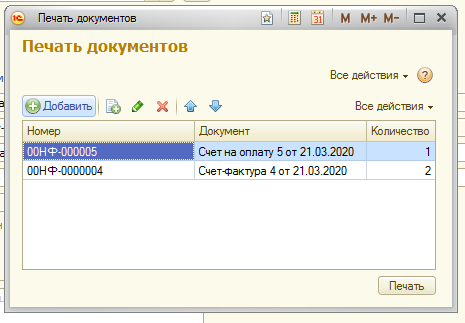 Задача:Ниже таблицы значений "ДокументыПечати" добавить реквизит "Выбор договора". По умолчанию реквизит пустой.Заполнить "Выбор договора" следующими вариантами:- ДоговорБюджетФЗ44- ДоговорВнебюджетФЗ223- ДоговорОсновной- ДоговорСервисногоЦентраЕсли выбрать один из договоров и нажать на кнопку печати, то должен распечататься документ "Счет на оплату" из макета который находится во внешней обработке "Договора со счета" в количестве 2 экземпляра. Конец задачи.Естественно обработку "Договора со счета" нельзя добавить в расширение, а сделать все программно. 